Wtorek 07.04.2020r.Witam. Dzisiaj nowe propozycje dobrej zabawy. Zapraszam.Czytamy opowiadanie pt. "Chomik szuka wiosny". Na końcu propozycji zabaw znajdują się obrazki do opowiadania.Pewnego dnia mały Chomik obudził się w swojejnorce na skraju lasu. Ziewnął, przeciągnął się,przetarł oczy łapką i wyszedł z norki szukać wiosny.– Zimno – mruknął zaspany Chomik.Rozejrzał się dookoła, ale wiosny nigdzie niebyło. Na gałązkach wierzby siedziały małe, puchatewierzbowe kotki.– Co robicie tak wysoko? – spytał Chomik.– Rośniemy, rośniemy – zawołały wierzbowe kotki.– A wiosny nie widziałyście? – spytał Chomik.Ale właśnie nadleciał wiatr, wierzba zaszumiałagałązkami i Chomik nie usłyszał, co mówią wierzbowekotki.Poszedł więc dalej. Świeciło słonko, a po niebieprzepływały małe chmurki.– Halo – zawołał do nich Chomik. – Czy niewidziałyście wiosny?A wtedy jedna z chmurek zasłoniła słońcei na Chomika spadły krople deszczu.– Brr… – skulił się Chomik przy ziemi i zobaczyłmałe, białe kwiatki– Może wy widziałyście wiosnę? – spytał, alekwiatki były malutkie i jeszcze nie potrafiły mówić.Chomik poszedł dalej szukać wiosny.W górze między drzewami fruwały ptaki. Byłybardzo zajęte, bo zbierały gałązki i wiórki na budowęgniazd.– Może wy wiecie, gdzie jest wiosna? – zawołałChomik, ale ptaki śpiewały, ćwierkały, gwizdałyi nawet nie słyszały głosu Chomika.– Muszę iść dalej, tutaj jeszcze nikt wiosny niespotkał – mruknął do siebie.Aż wreszcie Chomik doszedł na łąkę, a tam…na długich nogach stał pan bocian.Chomik zadarł wysoko głowę i przyjrzał sięboćkowi.Jego nawet nie warto pytać o wiosnę, jest takizmarznięty, że aż nos i nogi ma czerwone.A bocian też przyjrzał się Chomikowi i zaklekotał:– Coś podobnego! Ta żaba cała ubrana jestw ciepłe futerko, a ja myślałem, że to już wiosna –i odleciał.A Chomik powędrował dalej szukać wiosny.Źródło: A. Galica, „Chomik szuka wiosny” [w:] „Antologialiteratury dla najmłodszych…”, KAW, Warszawa 2002,s. 190.Po przeczytaniu porozmawiajcie z dzieckiem na temat jego treści.Wiosenne masażyki – zabawa relaksująca. Siadamy za plecami dziecka, rysujemy na plecach córeczki/ synka przedmioty, zjawiska związane z wiosną, np. słońce, lekkideszczyk, wiosenną burzę, motyle. Potem następuje zamiana ról. Dziecko rysuje przedmioty na plecach rodzica.Wiosenny wiatr – ćwiczenia oddechowe. Do tej zabawy należy wyciąć z papieru chmurkę i kwiatek (można wykorzystać kwiatki z poprzedniego dnia). Zawiesić je na nitce.Dzieci dmuchają na zawieszone na nitkach papierowe chmurki i kwiatki tak, aby wprawić je w ruch. Regulują siłę oddechu w zależności od  wydawanych poleceń : lekki wietrzyk, silny wiatr, wichura.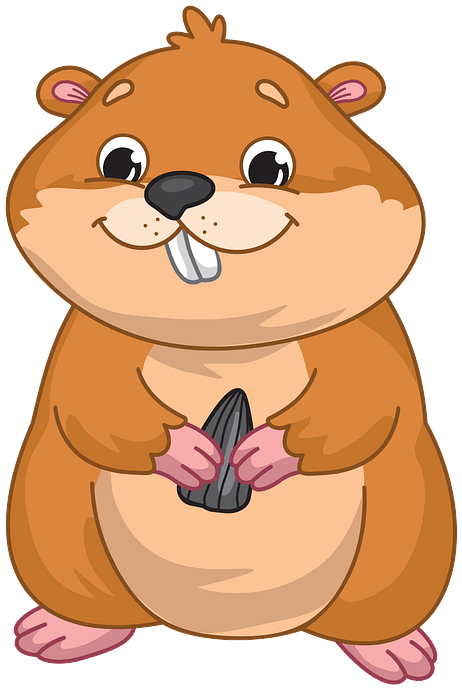 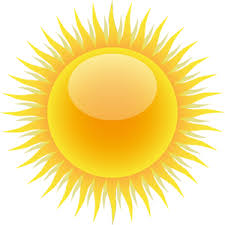 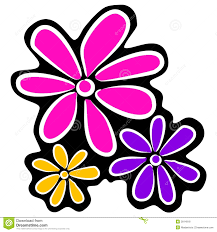 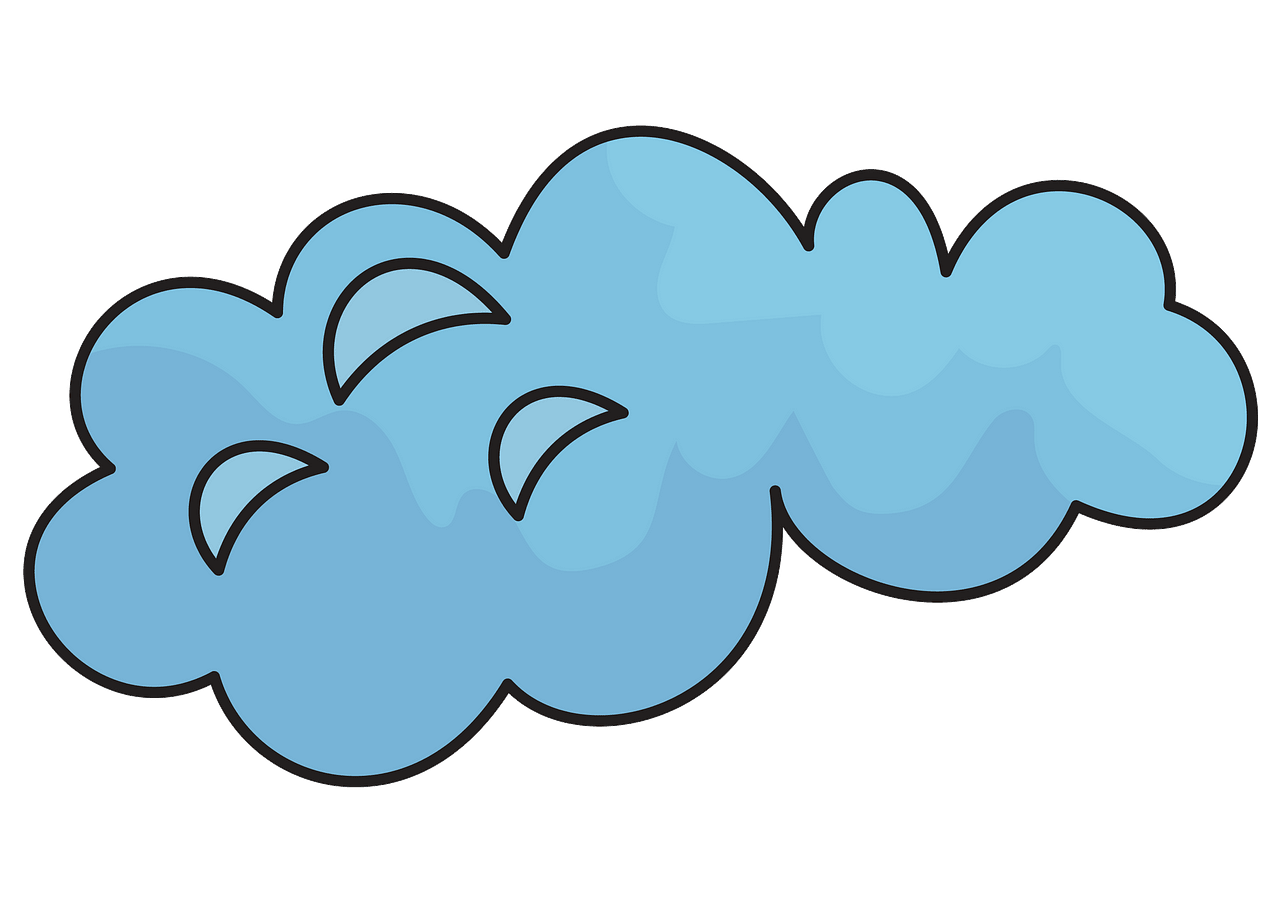 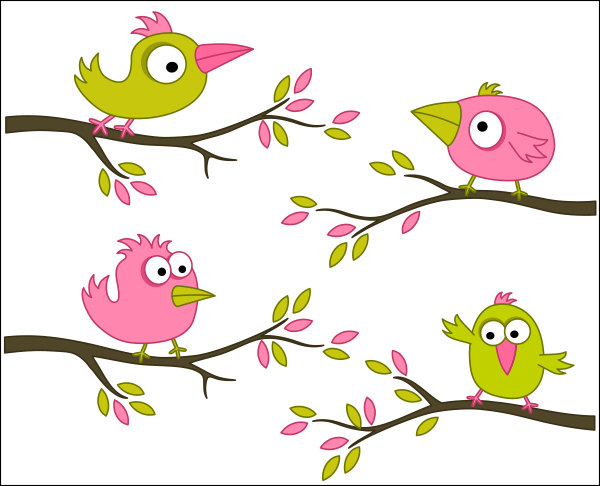 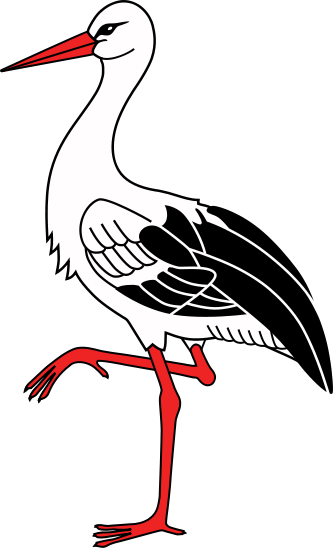 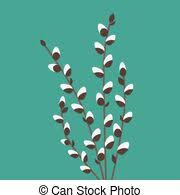 